Name: ____________________________________________________________				Period: ___________Study GuideTopic 4 ReviewOpposites Absolute ValueAdding Rational NumbersSubtracting Rational NumbersGraphing EquationsProblem SolvingDistance on a number lineRepresent on a number line and find the answer.PropertiesName the property or provide an expression given the property. 1) The opposite of 2) The opposite of 3) The opposite of  3.454) The opposite of 2894) What is another word for opposite?5) What happens when you add a pair of opposites together?1) 2) 3) 4) 5) 6) 7) Define absolute value: 7) Define absolute value: 7) Define absolute value: 1)  2) 3) 4) 5) 6) 7) 8) 9) 10) 1) 2) 3) 4) 5) 6) 7) 8) 9) 10) Graph the following equation on the number line below and solve:   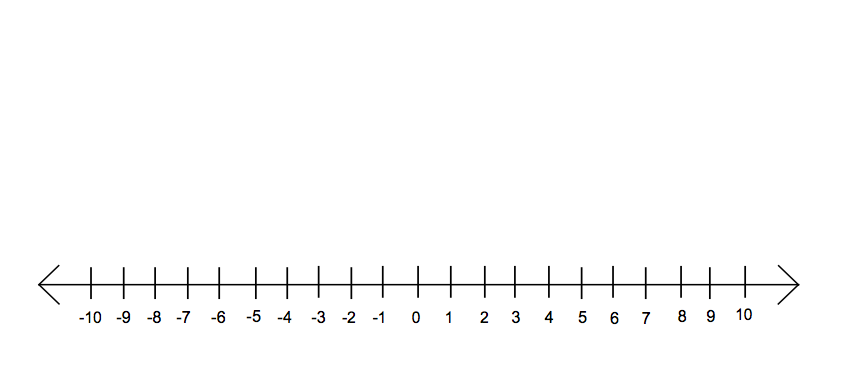 Graph the following equation on the number line below and solve: Graph the following equation on the number line below and solve: Determine what equation best represents the graph below: Determine what equation best represents the graph below: Determine what equation best represents the graph below: 1) Describe the difference between whole numbers and integers2) For a negative number, x, is the absolute value of x a positive number or a negative number? Explain.3) Identify whether each statement below is true or false:If a number is a positive integer, then the number is a whole number. _______If a number is negative, then its absolute value is negative.  ____________If a number is positive, then its opposite is positive. ____________4) Without actually adding, how can you tell if the sum of two numbers will be zero? Give an example.5) In four plays a football team gains 3 yards, loses 7 yards, loses 2 yards, and gains 15 yards. How many yards did the team gain after four plays?The distance between 9 and -3The distance between -2 and -81)   2) ASSOSIATIVE3)  54)  0INVERSE5)   COMMUTATIVE7)  = ASSOCIATIVE8) 